BackgroundThe Procurement Reform Act (Scotland) 2014 requires all Public Bodies in Scotland with annual non pay expenditure in excess of £5,000,000 to produce and publish a Procurement Strategy and Annual Report and to notify Scottish Ministers of their publication.ProposalsThis Procurement Strategy covers the period 2021-2024 and will be subject to annual review.  The publication will be placed on NHS Golden Jubilee website in an area accessible for public view.   The Public Procurement landscape in Scotland has continued to develop since the previous Strategy was produced in November 2018.  The legislative context will be changing as Britain has left the EU and EU Directives are no longer applicable.  Procurement regulations from all four nations are currently under review and the Procurement Service will continue to monitor and update polices as changes are implemented.ConsultationThe Strategy has been shared with stakeholders for review and comment.RecommendationThis Strategy has been approved by Audit & Risk Committee and Senior     Leader Group and Board Members are asked to give final approval for publishing.Colin Neil							Angela SmithDirector of Finance					Head of Procurement10 September 2021					10 September 2021Board Meeting:23 September 2021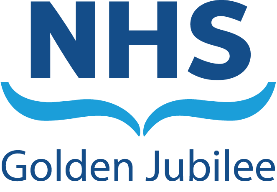 Subject:Procurement StrategyRecommendation:	Board Members are asked to:Board Members are asked to: